GRACEPOINT HEALTH CENTERS/PRIMARY CARE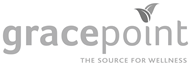 Authorization to Use and Disclose Protected Health InformationGRACEPOINT HEALTH CENTERS/PRIMARY CAREAuthorization to Use and Disclose Protected Health InformationGRACEPOINT HEALTH CENTERS/PRIMARY CAREAuthorization to Use and Disclose Protected Health InformationGRACEPOINT HEALTH CENTERS/PRIMARY CAREAuthorization to Use and Disclose Protected Health InformationGRACEPOINT HEALTH CENTERS/PRIMARY CAREAuthorization to Use and Disclose Protected Health InformationGRACEPOINT HEALTH CENTERS/PRIMARY CAREAuthorization to Use and Disclose Protected Health InformationGRACEPOINT HEALTH CENTERS/PRIMARY CAREAuthorization to Use and Disclose Protected Health InformationGRACEPOINT HEALTH CENTERS/PRIMARY CAREAuthorization to Use and Disclose Protected Health InformationGRACEPOINT HEALTH CENTERS/PRIMARY CAREAuthorization to Use and Disclose Protected Health InformationGRACEPOINT HEALTH CENTERS/PRIMARY CAREAuthorization to Use and Disclose Protected Health InformationGRACEPOINT HEALTH CENTERS/PRIMARY CAREAuthorization to Use and Disclose Protected Health InformationGRACEPOINT HEALTH CENTERS/PRIMARY CAREAuthorization to Use and Disclose Protected Health InformationGRACEPOINT HEALTH CENTERS/PRIMARY CAREAuthorization to Use and Disclose Protected Health InformationGRACEPOINT HEALTH CENTERS/PRIMARY CAREAuthorization to Use and Disclose Protected Health InformationGRACEPOINT HEALTH CENTERS/PRIMARY CAREAuthorization to Use and Disclose Protected Health InformationGRACEPOINT HEALTH CENTERS/PRIMARY CAREAuthorization to Use and Disclose Protected Health InformationGRACEPOINT HEALTH CENTERS/PRIMARY CAREAuthorization to Use and Disclose Protected Health InformationGRACEPOINT HEALTH CENTERS/PRIMARY CAREAuthorization to Use and Disclose Protected Health InformationGRACEPOINT HEALTH CENTERS/PRIMARY CAREAuthorization to Use and Disclose Protected Health InformationGRACEPOINT HEALTH CENTERS/PRIMARY CAREAuthorization to Use and Disclose Protected Health InformationGRACEPOINT HEALTH CENTERS/PRIMARY CAREAuthorization to Use and Disclose Protected Health InformationGRACEPOINT HEALTH CENTERS/PRIMARY CAREAuthorization to Use and Disclose Protected Health InformationGRACEPOINT HEALTH CENTERS/PRIMARY CAREAuthorization to Use and Disclose Protected Health InformationGRACEPOINT HEALTH CENTERS/PRIMARY CAREAuthorization to Use and Disclose Protected Health InformationGRACEPOINT HEALTH CENTERS/PRIMARY CAREAuthorization to Use and Disclose Protected Health InformationPatient’s Name: Patient’s Name: Patient’s Name: Dates of Treatment to Disclose:Dates of Treatment to Disclose:Dates of Treatment to Disclose:Dates of Treatment to Disclose:Dates of Treatment to Disclose:Dates of Treatment to Disclose:	 All Dates	 All Dates	 All Dates	 All Dates	 All DatesAddress:Address:                (Street)                                                                      (City)                                           (State)                                         (Zip)                (Street)                                                                      (City)                                           (State)                                         (Zip)                (Street)                                                                      (City)                                           (State)                                         (Zip)                (Street)                                                                      (City)                                           (State)                                         (Zip)                (Street)                                                                      (City)                                           (State)                                         (Zip)                (Street)                                                                      (City)                                           (State)                                         (Zip)                (Street)                                                                      (City)                                           (State)                                         (Zip)                (Street)                                                                      (City)                                           (State)                                         (Zip)                (Street)                                                                      (City)                                           (State)                                         (Zip)                (Street)                                                                      (City)                                           (State)                                         (Zip)                (Street)                                                                      (City)                                           (State)                                         (Zip)                (Street)                                                                      (City)                                           (State)                                         (Zip)                (Street)                                                                      (City)                                           (State)                                         (Zip)                (Street)                                                                      (City)                                           (State)                                         (Zip)                (Street)                                                                      (City)                                           (State)                                         (Zip)                (Street)                                                                      (City)                                           (State)                                         (Zip)                (Street)                                                                      (City)                                           (State)                                         (Zip)                (Street)                                                                      (City)                                           (State)                                         (Zip)                (Street)                                                                      (City)                                           (State)                                         (Zip)                (Street)                                                                      (City)                                           (State)                                         (Zip)                (Street)                                                                      (City)                                           (State)                                         (Zip)                (Street)                                                                      (City)                                           (State)                                         (Zip)                (Street)                                                                      (City)                                           (State)                                         (Zip)                (Street)                                                                      (City)                                           (State)                                         (Zip)                (Street)                                                                      (City)                                           (State)                                         (Zip)DOB:SS#:Phone:Phone:Phone: (              ) (              ) (              ) (              ) (              ) (              )I acknowledge and hereby consent to release information from my health record including medical, psychiatric and alcohol/drug abuse treatment information.  I understand that the information in my health record may include information relating to sexually transmitted disease, HIV or AIDS.  I understand that my records are protected under Federal and State regulations governing the confidentiality and privacy of health information under CFR 45, CFR 42 Part 2, FS 394, 397, 381 and 90.503 cannot be disclosed without my written authorization unless provided for by the regulations.I acknowledge and hereby consent to release information from my health record including medical, psychiatric and alcohol/drug abuse treatment information.  I understand that the information in my health record may include information relating to sexually transmitted disease, HIV or AIDS.  I understand that my records are protected under Federal and State regulations governing the confidentiality and privacy of health information under CFR 45, CFR 42 Part 2, FS 394, 397, 381 and 90.503 cannot be disclosed without my written authorization unless provided for by the regulations.I acknowledge and hereby consent to release information from my health record including medical, psychiatric and alcohol/drug abuse treatment information.  I understand that the information in my health record may include information relating to sexually transmitted disease, HIV or AIDS.  I understand that my records are protected under Federal and State regulations governing the confidentiality and privacy of health information under CFR 45, CFR 42 Part 2, FS 394, 397, 381 and 90.503 cannot be disclosed without my written authorization unless provided for by the regulations.I acknowledge and hereby consent to release information from my health record including medical, psychiatric and alcohol/drug abuse treatment information.  I understand that the information in my health record may include information relating to sexually transmitted disease, HIV or AIDS.  I understand that my records are protected under Federal and State regulations governing the confidentiality and privacy of health information under CFR 45, CFR 42 Part 2, FS 394, 397, 381 and 90.503 cannot be disclosed without my written authorization unless provided for by the regulations.I acknowledge and hereby consent to release information from my health record including medical, psychiatric and alcohol/drug abuse treatment information.  I understand that the information in my health record may include information relating to sexually transmitted disease, HIV or AIDS.  I understand that my records are protected under Federal and State regulations governing the confidentiality and privacy of health information under CFR 45, CFR 42 Part 2, FS 394, 397, 381 and 90.503 cannot be disclosed without my written authorization unless provided for by the regulations.I acknowledge and hereby consent to release information from my health record including medical, psychiatric and alcohol/drug abuse treatment information.  I understand that the information in my health record may include information relating to sexually transmitted disease, HIV or AIDS.  I understand that my records are protected under Federal and State regulations governing the confidentiality and privacy of health information under CFR 45, CFR 42 Part 2, FS 394, 397, 381 and 90.503 cannot be disclosed without my written authorization unless provided for by the regulations.I acknowledge and hereby consent to release information from my health record including medical, psychiatric and alcohol/drug abuse treatment information.  I understand that the information in my health record may include information relating to sexually transmitted disease, HIV or AIDS.  I understand that my records are protected under Federal and State regulations governing the confidentiality and privacy of health information under CFR 45, CFR 42 Part 2, FS 394, 397, 381 and 90.503 cannot be disclosed without my written authorization unless provided for by the regulations.I acknowledge and hereby consent to release information from my health record including medical, psychiatric and alcohol/drug abuse treatment information.  I understand that the information in my health record may include information relating to sexually transmitted disease, HIV or AIDS.  I understand that my records are protected under Federal and State regulations governing the confidentiality and privacy of health information under CFR 45, CFR 42 Part 2, FS 394, 397, 381 and 90.503 cannot be disclosed without my written authorization unless provided for by the regulations.I acknowledge and hereby consent to release information from my health record including medical, psychiatric and alcohol/drug abuse treatment information.  I understand that the information in my health record may include information relating to sexually transmitted disease, HIV or AIDS.  I understand that my records are protected under Federal and State regulations governing the confidentiality and privacy of health information under CFR 45, CFR 42 Part 2, FS 394, 397, 381 and 90.503 cannot be disclosed without my written authorization unless provided for by the regulations.I acknowledge and hereby consent to release information from my health record including medical, psychiatric and alcohol/drug abuse treatment information.  I understand that the information in my health record may include information relating to sexually transmitted disease, HIV or AIDS.  I understand that my records are protected under Federal and State regulations governing the confidentiality and privacy of health information under CFR 45, CFR 42 Part 2, FS 394, 397, 381 and 90.503 cannot be disclosed without my written authorization unless provided for by the regulations.I acknowledge and hereby consent to release information from my health record including medical, psychiatric and alcohol/drug abuse treatment information.  I understand that the information in my health record may include information relating to sexually transmitted disease, HIV or AIDS.  I understand that my records are protected under Federal and State regulations governing the confidentiality and privacy of health information under CFR 45, CFR 42 Part 2, FS 394, 397, 381 and 90.503 cannot be disclosed without my written authorization unless provided for by the regulations.I acknowledge and hereby consent to release information from my health record including medical, psychiatric and alcohol/drug abuse treatment information.  I understand that the information in my health record may include information relating to sexually transmitted disease, HIV or AIDS.  I understand that my records are protected under Federal and State regulations governing the confidentiality and privacy of health information under CFR 45, CFR 42 Part 2, FS 394, 397, 381 and 90.503 cannot be disclosed without my written authorization unless provided for by the regulations.I acknowledge and hereby consent to release information from my health record including medical, psychiatric and alcohol/drug abuse treatment information.  I understand that the information in my health record may include information relating to sexually transmitted disease, HIV or AIDS.  I understand that my records are protected under Federal and State regulations governing the confidentiality and privacy of health information under CFR 45, CFR 42 Part 2, FS 394, 397, 381 and 90.503 cannot be disclosed without my written authorization unless provided for by the regulations.I acknowledge and hereby consent to release information from my health record including medical, psychiatric and alcohol/drug abuse treatment information.  I understand that the information in my health record may include information relating to sexually transmitted disease, HIV or AIDS.  I understand that my records are protected under Federal and State regulations governing the confidentiality and privacy of health information under CFR 45, CFR 42 Part 2, FS 394, 397, 381 and 90.503 cannot be disclosed without my written authorization unless provided for by the regulations.I acknowledge and hereby consent to release information from my health record including medical, psychiatric and alcohol/drug abuse treatment information.  I understand that the information in my health record may include information relating to sexually transmitted disease, HIV or AIDS.  I understand that my records are protected under Federal and State regulations governing the confidentiality and privacy of health information under CFR 45, CFR 42 Part 2, FS 394, 397, 381 and 90.503 cannot be disclosed without my written authorization unless provided for by the regulations.I acknowledge and hereby consent to release information from my health record including medical, psychiatric and alcohol/drug abuse treatment information.  I understand that the information in my health record may include information relating to sexually transmitted disease, HIV or AIDS.  I understand that my records are protected under Federal and State regulations governing the confidentiality and privacy of health information under CFR 45, CFR 42 Part 2, FS 394, 397, 381 and 90.503 cannot be disclosed without my written authorization unless provided for by the regulations.I acknowledge and hereby consent to release information from my health record including medical, psychiatric and alcohol/drug abuse treatment information.  I understand that the information in my health record may include information relating to sexually transmitted disease, HIV or AIDS.  I understand that my records are protected under Federal and State regulations governing the confidentiality and privacy of health information under CFR 45, CFR 42 Part 2, FS 394, 397, 381 and 90.503 cannot be disclosed without my written authorization unless provided for by the regulations.I acknowledge and hereby consent to release information from my health record including medical, psychiatric and alcohol/drug abuse treatment information.  I understand that the information in my health record may include information relating to sexually transmitted disease, HIV or AIDS.  I understand that my records are protected under Federal and State regulations governing the confidentiality and privacy of health information under CFR 45, CFR 42 Part 2, FS 394, 397, 381 and 90.503 cannot be disclosed without my written authorization unless provided for by the regulations.I acknowledge and hereby consent to release information from my health record including medical, psychiatric and alcohol/drug abuse treatment information.  I understand that the information in my health record may include information relating to sexually transmitted disease, HIV or AIDS.  I understand that my records are protected under Federal and State regulations governing the confidentiality and privacy of health information under CFR 45, CFR 42 Part 2, FS 394, 397, 381 and 90.503 cannot be disclosed without my written authorization unless provided for by the regulations.I acknowledge and hereby consent to release information from my health record including medical, psychiatric and alcohol/drug abuse treatment information.  I understand that the information in my health record may include information relating to sexually transmitted disease, HIV or AIDS.  I understand that my records are protected under Federal and State regulations governing the confidentiality and privacy of health information under CFR 45, CFR 42 Part 2, FS 394, 397, 381 and 90.503 cannot be disclosed without my written authorization unless provided for by the regulations.I acknowledge and hereby consent to release information from my health record including medical, psychiatric and alcohol/drug abuse treatment information.  I understand that the information in my health record may include information relating to sexually transmitted disease, HIV or AIDS.  I understand that my records are protected under Federal and State regulations governing the confidentiality and privacy of health information under CFR 45, CFR 42 Part 2, FS 394, 397, 381 and 90.503 cannot be disclosed without my written authorization unless provided for by the regulations.I acknowledge and hereby consent to release information from my health record including medical, psychiatric and alcohol/drug abuse treatment information.  I understand that the information in my health record may include information relating to sexually transmitted disease, HIV or AIDS.  I understand that my records are protected under Federal and State regulations governing the confidentiality and privacy of health information under CFR 45, CFR 42 Part 2, FS 394, 397, 381 and 90.503 cannot be disclosed without my written authorization unless provided for by the regulations.I acknowledge and hereby consent to release information from my health record including medical, psychiatric and alcohol/drug abuse treatment information.  I understand that the information in my health record may include information relating to sexually transmitted disease, HIV or AIDS.  I understand that my records are protected under Federal and State regulations governing the confidentiality and privacy of health information under CFR 45, CFR 42 Part 2, FS 394, 397, 381 and 90.503 cannot be disclosed without my written authorization unless provided for by the regulations.I acknowledge and hereby consent to release information from my health record including medical, psychiatric and alcohol/drug abuse treatment information.  I understand that the information in my health record may include information relating to sexually transmitted disease, HIV or AIDS.  I understand that my records are protected under Federal and State regulations governing the confidentiality and privacy of health information under CFR 45, CFR 42 Part 2, FS 394, 397, 381 and 90.503 cannot be disclosed without my written authorization unless provided for by the regulations.I acknowledge and hereby consent to release information from my health record including medical, psychiatric and alcohol/drug abuse treatment information.  I understand that the information in my health record may include information relating to sexually transmitted disease, HIV or AIDS.  I understand that my records are protected under Federal and State regulations governing the confidentiality and privacy of health information under CFR 45, CFR 42 Part 2, FS 394, 397, 381 and 90.503 cannot be disclosed without my written authorization unless provided for by the regulations.Please check the information you want disclosed:Please check the information you want disclosed:Please check the information you want disclosed:Please check the information you want disclosed:Please check the information you want disclosed:Please check the information you want disclosed:Please check the information you want disclosed:Please check the information you want disclosed:Please check the information you want disclosed:Please check the information you want disclosed:Please check the information you want disclosed:Please check the information you want disclosed:Please check the information you want disclosed:Please check the information you want disclosed:Please check the information you want disclosed:Please check the information you want disclosed:Please check the information you want disclosed:Please check the information you want disclosed:Please check the information you want disclosed:Please check the information you want disclosed:Please check the information you want disclosed:Please check the information you want disclosed:Please check the information you want disclosed:Please check the information you want disclosed:Please check the information you want disclosed: Discharge/Continued Care Summary Discharge/Continued Care Summary Discharge/Continued Care Summary Discharge/Continued Care Summary Discharge/Continued Care Summary Discharge/Continued Care Summary Discharge/Continued Care Summary Discharge/Continued Care Summary Discharge/Continued Care Summary Physician Progress Notes Physician Progress Notes Physician Progress Notes Physician Progress Notes Physician Progress Notes Physician Progress Notes Physician Progress Notes Physician Progress Notes Physician Progress Notes Physician Progress Notes Physician Progress Notes Physician Progress Notes Physician Progress Notes Physician Progress Notes Physician Progress Notes Physician Progress Notes Labs & X-Ray Results Labs & X-Ray Results Labs & X-Ray Results Labs & X-Ray Results Labs & X-Ray Results Labs & X-Ray Results Labs & X-Ray Results Labs & X-Ray Results Labs & X-Ray Results Pap smear Pap smear Pap smear Pap smear Pap smear Pap smear Pap smear Pap smear Pap smear Pap smear Pap smear Pap smear Pap smear Pap smear Pap smear Pap smear Colonoscopy                               Colonoscopy                               Colonoscopy                               Colonoscopy                               Colonoscopy                               Colonoscopy                               Colonoscopy                               Colonoscopy                               Colonoscopy                               Mammogram                     Other (Please specify): __________________________________ Mammogram                     Other (Please specify): __________________________________ Mammogram                     Other (Please specify): __________________________________ Mammogram                     Other (Please specify): __________________________________ Mammogram                     Other (Please specify): __________________________________ Mammogram                     Other (Please specify): __________________________________ Mammogram                     Other (Please specify): __________________________________ Mammogram                     Other (Please specify): __________________________________ Mammogram                     Other (Please specify): __________________________________ Mammogram                     Other (Please specify): __________________________________ Mammogram                     Other (Please specify): __________________________________ Mammogram                     Other (Please specify): __________________________________ Mammogram                     Other (Please specify): __________________________________ Mammogram                     Other (Please specify): __________________________________ Mammogram                     Other (Please specify): __________________________________ Mammogram                     Other (Please specify): __________________________________ Name/Provider:  Name/Provider:  Name/Provider:  Name/Provider: Relationship:Relationship:Relationship:Relationship:Relationship:Telephone/Mobile:Telephone/Mobile:Telephone/Mobile:Telephone/Mobile:Fax Number:Fax Number:Fax Number:Fax Number:Fax Number: (         ) (         ) (         ) (         ) (         )  Address:  Address:  Address:  Address:City:City:City:City:State:Zip Code:Zip Code:Zip Code:Zip Code:Type of Disclosure:    ____ Written    ____Verbal     ____Fax    ____ Electronic          E-Mail Address: ______________________________________The information that I am authorizing for obtaining or disclosing or exchanging  will be used for the following purpose:Type of Disclosure:    ____ Written    ____Verbal     ____Fax    ____ Electronic          E-Mail Address: ______________________________________The information that I am authorizing for obtaining or disclosing or exchanging  will be used for the following purpose:Type of Disclosure:    ____ Written    ____Verbal     ____Fax    ____ Electronic          E-Mail Address: ______________________________________The information that I am authorizing for obtaining or disclosing or exchanging  will be used for the following purpose:Type of Disclosure:    ____ Written    ____Verbal     ____Fax    ____ Electronic          E-Mail Address: ______________________________________The information that I am authorizing for obtaining or disclosing or exchanging  will be used for the following purpose:Type of Disclosure:    ____ Written    ____Verbal     ____Fax    ____ Electronic          E-Mail Address: ______________________________________The information that I am authorizing for obtaining or disclosing or exchanging  will be used for the following purpose:Type of Disclosure:    ____ Written    ____Verbal     ____Fax    ____ Electronic          E-Mail Address: ______________________________________The information that I am authorizing for obtaining or disclosing or exchanging  will be used for the following purpose:Type of Disclosure:    ____ Written    ____Verbal     ____Fax    ____ Electronic          E-Mail Address: ______________________________________The information that I am authorizing for obtaining or disclosing or exchanging  will be used for the following purpose:Type of Disclosure:    ____ Written    ____Verbal     ____Fax    ____ Electronic          E-Mail Address: ______________________________________The information that I am authorizing for obtaining or disclosing or exchanging  will be used for the following purpose:Type of Disclosure:    ____ Written    ____Verbal     ____Fax    ____ Electronic          E-Mail Address: ______________________________________The information that I am authorizing for obtaining or disclosing or exchanging  will be used for the following purpose:Type of Disclosure:    ____ Written    ____Verbal     ____Fax    ____ Electronic          E-Mail Address: ______________________________________The information that I am authorizing for obtaining or disclosing or exchanging  will be used for the following purpose:Type of Disclosure:    ____ Written    ____Verbal     ____Fax    ____ Electronic          E-Mail Address: ______________________________________The information that I am authorizing for obtaining or disclosing or exchanging  will be used for the following purpose:Type of Disclosure:    ____ Written    ____Verbal     ____Fax    ____ Electronic          E-Mail Address: ______________________________________The information that I am authorizing for obtaining or disclosing or exchanging  will be used for the following purpose:Type of Disclosure:    ____ Written    ____Verbal     ____Fax    ____ Electronic          E-Mail Address: ______________________________________The information that I am authorizing for obtaining or disclosing or exchanging  will be used for the following purpose:Type of Disclosure:    ____ Written    ____Verbal     ____Fax    ____ Electronic          E-Mail Address: ______________________________________The information that I am authorizing for obtaining or disclosing or exchanging  will be used for the following purpose:Type of Disclosure:    ____ Written    ____Verbal     ____Fax    ____ Electronic          E-Mail Address: ______________________________________The information that I am authorizing for obtaining or disclosing or exchanging  will be used for the following purpose:Type of Disclosure:    ____ Written    ____Verbal     ____Fax    ____ Electronic          E-Mail Address: ______________________________________The information that I am authorizing for obtaining or disclosing or exchanging  will be used for the following purpose:Type of Disclosure:    ____ Written    ____Verbal     ____Fax    ____ Electronic          E-Mail Address: ______________________________________The information that I am authorizing for obtaining or disclosing or exchanging  will be used for the following purpose:Type of Disclosure:    ____ Written    ____Verbal     ____Fax    ____ Electronic          E-Mail Address: ______________________________________The information that I am authorizing for obtaining or disclosing or exchanging  will be used for the following purpose:Type of Disclosure:    ____ Written    ____Verbal     ____Fax    ____ Electronic          E-Mail Address: ______________________________________The information that I am authorizing for obtaining or disclosing or exchanging  will be used for the following purpose:Type of Disclosure:    ____ Written    ____Verbal     ____Fax    ____ Electronic          E-Mail Address: ______________________________________The information that I am authorizing for obtaining or disclosing or exchanging  will be used for the following purpose:Type of Disclosure:    ____ Written    ____Verbal     ____Fax    ____ Electronic          E-Mail Address: ______________________________________The information that I am authorizing for obtaining or disclosing or exchanging  will be used for the following purpose:Type of Disclosure:    ____ Written    ____Verbal     ____Fax    ____ Electronic          E-Mail Address: ______________________________________The information that I am authorizing for obtaining or disclosing or exchanging  will be used for the following purpose:Type of Disclosure:    ____ Written    ____Verbal     ____Fax    ____ Electronic          E-Mail Address: ______________________________________The information that I am authorizing for obtaining or disclosing or exchanging  will be used for the following purpose:Type of Disclosure:    ____ Written    ____Verbal     ____Fax    ____ Electronic          E-Mail Address: ______________________________________The information that I am authorizing for obtaining or disclosing or exchanging  will be used for the following purpose:Type of Disclosure:    ____ Written    ____Verbal     ____Fax    ____ Electronic          E-Mail Address: ______________________________________The information that I am authorizing for obtaining or disclosing or exchanging  will be used for the following purpose: Continuity of Healthcare Treatment Continuity of Healthcare Treatment Continuity of Healthcare Treatment Continuity of Healthcare Treatment Continuity of Healthcare Treatment Continuity of Healthcare Treatment Continuity of Healthcare Treatment Continuity of Healthcare TreatmentEducationEducation Insurance/Disability Insurance/Disability Insurance/Disability Insurance/Disability Insurance/Disability Insurance/Disability Insurance/Disability Legal Reasons Legal Reasons Legal Reasons Legal Reasons Legal Reasons My Personal Records My Personal Records My Personal RecordsThis authorization will expire on the following date, event or condition:  ____________________________________________________________If I fail to specify an expiration date, event or condition, this authorization will automatically expire one year from the date signedI understand the type of disclosure(s) authorized may be released past the date I sign until the expiration date of this authorization.This authorization will expire on the following date, event or condition:  ____________________________________________________________If I fail to specify an expiration date, event or condition, this authorization will automatically expire one year from the date signedI understand the type of disclosure(s) authorized may be released past the date I sign until the expiration date of this authorization.This authorization will expire on the following date, event or condition:  ____________________________________________________________If I fail to specify an expiration date, event or condition, this authorization will automatically expire one year from the date signedI understand the type of disclosure(s) authorized may be released past the date I sign until the expiration date of this authorization.This authorization will expire on the following date, event or condition:  ____________________________________________________________If I fail to specify an expiration date, event or condition, this authorization will automatically expire one year from the date signedI understand the type of disclosure(s) authorized may be released past the date I sign until the expiration date of this authorization.This authorization will expire on the following date, event or condition:  ____________________________________________________________If I fail to specify an expiration date, event or condition, this authorization will automatically expire one year from the date signedI understand the type of disclosure(s) authorized may be released past the date I sign until the expiration date of this authorization.This authorization will expire on the following date, event or condition:  ____________________________________________________________If I fail to specify an expiration date, event or condition, this authorization will automatically expire one year from the date signedI understand the type of disclosure(s) authorized may be released past the date I sign until the expiration date of this authorization.This authorization will expire on the following date, event or condition:  ____________________________________________________________If I fail to specify an expiration date, event or condition, this authorization will automatically expire one year from the date signedI understand the type of disclosure(s) authorized may be released past the date I sign until the expiration date of this authorization.This authorization will expire on the following date, event or condition:  ____________________________________________________________If I fail to specify an expiration date, event or condition, this authorization will automatically expire one year from the date signedI understand the type of disclosure(s) authorized may be released past the date I sign until the expiration date of this authorization.This authorization will expire on the following date, event or condition:  ____________________________________________________________If I fail to specify an expiration date, event or condition, this authorization will automatically expire one year from the date signedI understand the type of disclosure(s) authorized may be released past the date I sign until the expiration date of this authorization.This authorization will expire on the following date, event or condition:  ____________________________________________________________If I fail to specify an expiration date, event or condition, this authorization will automatically expire one year from the date signedI understand the type of disclosure(s) authorized may be released past the date I sign until the expiration date of this authorization.This authorization will expire on the following date, event or condition:  ____________________________________________________________If I fail to specify an expiration date, event or condition, this authorization will automatically expire one year from the date signedI understand the type of disclosure(s) authorized may be released past the date I sign until the expiration date of this authorization.This authorization will expire on the following date, event or condition:  ____________________________________________________________If I fail to specify an expiration date, event or condition, this authorization will automatically expire one year from the date signedI understand the type of disclosure(s) authorized may be released past the date I sign until the expiration date of this authorization.This authorization will expire on the following date, event or condition:  ____________________________________________________________If I fail to specify an expiration date, event or condition, this authorization will automatically expire one year from the date signedI understand the type of disclosure(s) authorized may be released past the date I sign until the expiration date of this authorization.This authorization will expire on the following date, event or condition:  ____________________________________________________________If I fail to specify an expiration date, event or condition, this authorization will automatically expire one year from the date signedI understand the type of disclosure(s) authorized may be released past the date I sign until the expiration date of this authorization.This authorization will expire on the following date, event or condition:  ____________________________________________________________If I fail to specify an expiration date, event or condition, this authorization will automatically expire one year from the date signedI understand the type of disclosure(s) authorized may be released past the date I sign until the expiration date of this authorization.This authorization will expire on the following date, event or condition:  ____________________________________________________________If I fail to specify an expiration date, event or condition, this authorization will automatically expire one year from the date signedI understand the type of disclosure(s) authorized may be released past the date I sign until the expiration date of this authorization.This authorization will expire on the following date, event or condition:  ____________________________________________________________If I fail to specify an expiration date, event or condition, this authorization will automatically expire one year from the date signedI understand the type of disclosure(s) authorized may be released past the date I sign until the expiration date of this authorization.This authorization will expire on the following date, event or condition:  ____________________________________________________________If I fail to specify an expiration date, event or condition, this authorization will automatically expire one year from the date signedI understand the type of disclosure(s) authorized may be released past the date I sign until the expiration date of this authorization.This authorization will expire on the following date, event or condition:  ____________________________________________________________If I fail to specify an expiration date, event or condition, this authorization will automatically expire one year from the date signedI understand the type of disclosure(s) authorized may be released past the date I sign until the expiration date of this authorization.This authorization will expire on the following date, event or condition:  ____________________________________________________________If I fail to specify an expiration date, event or condition, this authorization will automatically expire one year from the date signedI understand the type of disclosure(s) authorized may be released past the date I sign until the expiration date of this authorization.This authorization will expire on the following date, event or condition:  ____________________________________________________________If I fail to specify an expiration date, event or condition, this authorization will automatically expire one year from the date signedI understand the type of disclosure(s) authorized may be released past the date I sign until the expiration date of this authorization.This authorization will expire on the following date, event or condition:  ____________________________________________________________If I fail to specify an expiration date, event or condition, this authorization will automatically expire one year from the date signedI understand the type of disclosure(s) authorized may be released past the date I sign until the expiration date of this authorization.This authorization will expire on the following date, event or condition:  ____________________________________________________________If I fail to specify an expiration date, event or condition, this authorization will automatically expire one year from the date signedI understand the type of disclosure(s) authorized may be released past the date I sign until the expiration date of this authorization.This authorization will expire on the following date, event or condition:  ____________________________________________________________If I fail to specify an expiration date, event or condition, this authorization will automatically expire one year from the date signedI understand the type of disclosure(s) authorized may be released past the date I sign until the expiration date of this authorization.This authorization will expire on the following date, event or condition:  ____________________________________________________________If I fail to specify an expiration date, event or condition, this authorization will automatically expire one year from the date signedI understand the type of disclosure(s) authorized may be released past the date I sign until the expiration date of this authorization.I understand that:I have the right to revoke this authorization at any time by notifying the Privacy Officer in writing at:2815 East Henry Ave., Suite D7, Tampa, Florida 33310 (I understand that the revocation will not apply to information that has already been disclosed in response to this authorization).If the requester or receiver is not a health plan or healthcare provider, then the disclosed information may no longer be protected by Federal Privacy Regulations and may be re-disclosed. I am entitled to receive a copy of this authorization.I may refuse to sign this authorization, and my refusal to sign will not affect my ability to obtain treatment, payment or eligibility for benefits.I hereby release Gracepoint from liability which may arise as a result of information disclosed under this authorization if such information is later used to my detriment.I understand that:I have the right to revoke this authorization at any time by notifying the Privacy Officer in writing at:2815 East Henry Ave., Suite D7, Tampa, Florida 33310 (I understand that the revocation will not apply to information that has already been disclosed in response to this authorization).If the requester or receiver is not a health plan or healthcare provider, then the disclosed information may no longer be protected by Federal Privacy Regulations and may be re-disclosed. I am entitled to receive a copy of this authorization.I may refuse to sign this authorization, and my refusal to sign will not affect my ability to obtain treatment, payment or eligibility for benefits.I hereby release Gracepoint from liability which may arise as a result of information disclosed under this authorization if such information is later used to my detriment.I understand that:I have the right to revoke this authorization at any time by notifying the Privacy Officer in writing at:2815 East Henry Ave., Suite D7, Tampa, Florida 33310 (I understand that the revocation will not apply to information that has already been disclosed in response to this authorization).If the requester or receiver is not a health plan or healthcare provider, then the disclosed information may no longer be protected by Federal Privacy Regulations and may be re-disclosed. I am entitled to receive a copy of this authorization.I may refuse to sign this authorization, and my refusal to sign will not affect my ability to obtain treatment, payment or eligibility for benefits.I hereby release Gracepoint from liability which may arise as a result of information disclosed under this authorization if such information is later used to my detriment.I understand that:I have the right to revoke this authorization at any time by notifying the Privacy Officer in writing at:2815 East Henry Ave., Suite D7, Tampa, Florida 33310 (I understand that the revocation will not apply to information that has already been disclosed in response to this authorization).If the requester or receiver is not a health plan or healthcare provider, then the disclosed information may no longer be protected by Federal Privacy Regulations and may be re-disclosed. I am entitled to receive a copy of this authorization.I may refuse to sign this authorization, and my refusal to sign will not affect my ability to obtain treatment, payment or eligibility for benefits.I hereby release Gracepoint from liability which may arise as a result of information disclosed under this authorization if such information is later used to my detriment.I understand that:I have the right to revoke this authorization at any time by notifying the Privacy Officer in writing at:2815 East Henry Ave., Suite D7, Tampa, Florida 33310 (I understand that the revocation will not apply to information that has already been disclosed in response to this authorization).If the requester or receiver is not a health plan or healthcare provider, then the disclosed information may no longer be protected by Federal Privacy Regulations and may be re-disclosed. I am entitled to receive a copy of this authorization.I may refuse to sign this authorization, and my refusal to sign will not affect my ability to obtain treatment, payment or eligibility for benefits.I hereby release Gracepoint from liability which may arise as a result of information disclosed under this authorization if such information is later used to my detriment.I understand that:I have the right to revoke this authorization at any time by notifying the Privacy Officer in writing at:2815 East Henry Ave., Suite D7, Tampa, Florida 33310 (I understand that the revocation will not apply to information that has already been disclosed in response to this authorization).If the requester or receiver is not a health plan or healthcare provider, then the disclosed information may no longer be protected by Federal Privacy Regulations and may be re-disclosed. I am entitled to receive a copy of this authorization.I may refuse to sign this authorization, and my refusal to sign will not affect my ability to obtain treatment, payment or eligibility for benefits.I hereby release Gracepoint from liability which may arise as a result of information disclosed under this authorization if such information is later used to my detriment.I understand that:I have the right to revoke this authorization at any time by notifying the Privacy Officer in writing at:2815 East Henry Ave., Suite D7, Tampa, Florida 33310 (I understand that the revocation will not apply to information that has already been disclosed in response to this authorization).If the requester or receiver is not a health plan or healthcare provider, then the disclosed information may no longer be protected by Federal Privacy Regulations and may be re-disclosed. I am entitled to receive a copy of this authorization.I may refuse to sign this authorization, and my refusal to sign will not affect my ability to obtain treatment, payment or eligibility for benefits.I hereby release Gracepoint from liability which may arise as a result of information disclosed under this authorization if such information is later used to my detriment.I understand that:I have the right to revoke this authorization at any time by notifying the Privacy Officer in writing at:2815 East Henry Ave., Suite D7, Tampa, Florida 33310 (I understand that the revocation will not apply to information that has already been disclosed in response to this authorization).If the requester or receiver is not a health plan or healthcare provider, then the disclosed information may no longer be protected by Federal Privacy Regulations and may be re-disclosed. I am entitled to receive a copy of this authorization.I may refuse to sign this authorization, and my refusal to sign will not affect my ability to obtain treatment, payment or eligibility for benefits.I hereby release Gracepoint from liability which may arise as a result of information disclosed under this authorization if such information is later used to my detriment.I understand that:I have the right to revoke this authorization at any time by notifying the Privacy Officer in writing at:2815 East Henry Ave., Suite D7, Tampa, Florida 33310 (I understand that the revocation will not apply to information that has already been disclosed in response to this authorization).If the requester or receiver is not a health plan or healthcare provider, then the disclosed information may no longer be protected by Federal Privacy Regulations and may be re-disclosed. I am entitled to receive a copy of this authorization.I may refuse to sign this authorization, and my refusal to sign will not affect my ability to obtain treatment, payment or eligibility for benefits.I hereby release Gracepoint from liability which may arise as a result of information disclosed under this authorization if such information is later used to my detriment.I understand that:I have the right to revoke this authorization at any time by notifying the Privacy Officer in writing at:2815 East Henry Ave., Suite D7, Tampa, Florida 33310 (I understand that the revocation will not apply to information that has already been disclosed in response to this authorization).If the requester or receiver is not a health plan or healthcare provider, then the disclosed information may no longer be protected by Federal Privacy Regulations and may be re-disclosed. I am entitled to receive a copy of this authorization.I may refuse to sign this authorization, and my refusal to sign will not affect my ability to obtain treatment, payment or eligibility for benefits.I hereby release Gracepoint from liability which may arise as a result of information disclosed under this authorization if such information is later used to my detriment.I understand that:I have the right to revoke this authorization at any time by notifying the Privacy Officer in writing at:2815 East Henry Ave., Suite D7, Tampa, Florida 33310 (I understand that the revocation will not apply to information that has already been disclosed in response to this authorization).If the requester or receiver is not a health plan or healthcare provider, then the disclosed information may no longer be protected by Federal Privacy Regulations and may be re-disclosed. I am entitled to receive a copy of this authorization.I may refuse to sign this authorization, and my refusal to sign will not affect my ability to obtain treatment, payment or eligibility for benefits.I hereby release Gracepoint from liability which may arise as a result of information disclosed under this authorization if such information is later used to my detriment.I understand that:I have the right to revoke this authorization at any time by notifying the Privacy Officer in writing at:2815 East Henry Ave., Suite D7, Tampa, Florida 33310 (I understand that the revocation will not apply to information that has already been disclosed in response to this authorization).If the requester or receiver is not a health plan or healthcare provider, then the disclosed information may no longer be protected by Federal Privacy Regulations and may be re-disclosed. I am entitled to receive a copy of this authorization.I may refuse to sign this authorization, and my refusal to sign will not affect my ability to obtain treatment, payment or eligibility for benefits.I hereby release Gracepoint from liability which may arise as a result of information disclosed under this authorization if such information is later used to my detriment.I understand that:I have the right to revoke this authorization at any time by notifying the Privacy Officer in writing at:2815 East Henry Ave., Suite D7, Tampa, Florida 33310 (I understand that the revocation will not apply to information that has already been disclosed in response to this authorization).If the requester or receiver is not a health plan or healthcare provider, then the disclosed information may no longer be protected by Federal Privacy Regulations and may be re-disclosed. I am entitled to receive a copy of this authorization.I may refuse to sign this authorization, and my refusal to sign will not affect my ability to obtain treatment, payment or eligibility for benefits.I hereby release Gracepoint from liability which may arise as a result of information disclosed under this authorization if such information is later used to my detriment.I understand that:I have the right to revoke this authorization at any time by notifying the Privacy Officer in writing at:2815 East Henry Ave., Suite D7, Tampa, Florida 33310 (I understand that the revocation will not apply to information that has already been disclosed in response to this authorization).If the requester or receiver is not a health plan or healthcare provider, then the disclosed information may no longer be protected by Federal Privacy Regulations and may be re-disclosed. I am entitled to receive a copy of this authorization.I may refuse to sign this authorization, and my refusal to sign will not affect my ability to obtain treatment, payment or eligibility for benefits.I hereby release Gracepoint from liability which may arise as a result of information disclosed under this authorization if such information is later used to my detriment.I understand that:I have the right to revoke this authorization at any time by notifying the Privacy Officer in writing at:2815 East Henry Ave., Suite D7, Tampa, Florida 33310 (I understand that the revocation will not apply to information that has already been disclosed in response to this authorization).If the requester or receiver is not a health plan or healthcare provider, then the disclosed information may no longer be protected by Federal Privacy Regulations and may be re-disclosed. I am entitled to receive a copy of this authorization.I may refuse to sign this authorization, and my refusal to sign will not affect my ability to obtain treatment, payment or eligibility for benefits.I hereby release Gracepoint from liability which may arise as a result of information disclosed under this authorization if such information is later used to my detriment.I understand that:I have the right to revoke this authorization at any time by notifying the Privacy Officer in writing at:2815 East Henry Ave., Suite D7, Tampa, Florida 33310 (I understand that the revocation will not apply to information that has already been disclosed in response to this authorization).If the requester or receiver is not a health plan or healthcare provider, then the disclosed information may no longer be protected by Federal Privacy Regulations and may be re-disclosed. I am entitled to receive a copy of this authorization.I may refuse to sign this authorization, and my refusal to sign will not affect my ability to obtain treatment, payment or eligibility for benefits.I hereby release Gracepoint from liability which may arise as a result of information disclosed under this authorization if such information is later used to my detriment.I understand that:I have the right to revoke this authorization at any time by notifying the Privacy Officer in writing at:2815 East Henry Ave., Suite D7, Tampa, Florida 33310 (I understand that the revocation will not apply to information that has already been disclosed in response to this authorization).If the requester or receiver is not a health plan or healthcare provider, then the disclosed information may no longer be protected by Federal Privacy Regulations and may be re-disclosed. I am entitled to receive a copy of this authorization.I may refuse to sign this authorization, and my refusal to sign will not affect my ability to obtain treatment, payment or eligibility for benefits.I hereby release Gracepoint from liability which may arise as a result of information disclosed under this authorization if such information is later used to my detriment.I understand that:I have the right to revoke this authorization at any time by notifying the Privacy Officer in writing at:2815 East Henry Ave., Suite D7, Tampa, Florida 33310 (I understand that the revocation will not apply to information that has already been disclosed in response to this authorization).If the requester or receiver is not a health plan or healthcare provider, then the disclosed information may no longer be protected by Federal Privacy Regulations and may be re-disclosed. I am entitled to receive a copy of this authorization.I may refuse to sign this authorization, and my refusal to sign will not affect my ability to obtain treatment, payment or eligibility for benefits.I hereby release Gracepoint from liability which may arise as a result of information disclosed under this authorization if such information is later used to my detriment.I understand that:I have the right to revoke this authorization at any time by notifying the Privacy Officer in writing at:2815 East Henry Ave., Suite D7, Tampa, Florida 33310 (I understand that the revocation will not apply to information that has already been disclosed in response to this authorization).If the requester or receiver is not a health plan or healthcare provider, then the disclosed information may no longer be protected by Federal Privacy Regulations and may be re-disclosed. I am entitled to receive a copy of this authorization.I may refuse to sign this authorization, and my refusal to sign will not affect my ability to obtain treatment, payment or eligibility for benefits.I hereby release Gracepoint from liability which may arise as a result of information disclosed under this authorization if such information is later used to my detriment.I understand that:I have the right to revoke this authorization at any time by notifying the Privacy Officer in writing at:2815 East Henry Ave., Suite D7, Tampa, Florida 33310 (I understand that the revocation will not apply to information that has already been disclosed in response to this authorization).If the requester or receiver is not a health plan or healthcare provider, then the disclosed information may no longer be protected by Federal Privacy Regulations and may be re-disclosed. I am entitled to receive a copy of this authorization.I may refuse to sign this authorization, and my refusal to sign will not affect my ability to obtain treatment, payment or eligibility for benefits.I hereby release Gracepoint from liability which may arise as a result of information disclosed under this authorization if such information is later used to my detriment.I understand that:I have the right to revoke this authorization at any time by notifying the Privacy Officer in writing at:2815 East Henry Ave., Suite D7, Tampa, Florida 33310 (I understand that the revocation will not apply to information that has already been disclosed in response to this authorization).If the requester or receiver is not a health plan or healthcare provider, then the disclosed information may no longer be protected by Federal Privacy Regulations and may be re-disclosed. I am entitled to receive a copy of this authorization.I may refuse to sign this authorization, and my refusal to sign will not affect my ability to obtain treatment, payment or eligibility for benefits.I hereby release Gracepoint from liability which may arise as a result of information disclosed under this authorization if such information is later used to my detriment.I understand that:I have the right to revoke this authorization at any time by notifying the Privacy Officer in writing at:2815 East Henry Ave., Suite D7, Tampa, Florida 33310 (I understand that the revocation will not apply to information that has already been disclosed in response to this authorization).If the requester or receiver is not a health plan or healthcare provider, then the disclosed information may no longer be protected by Federal Privacy Regulations and may be re-disclosed. I am entitled to receive a copy of this authorization.I may refuse to sign this authorization, and my refusal to sign will not affect my ability to obtain treatment, payment or eligibility for benefits.I hereby release Gracepoint from liability which may arise as a result of information disclosed under this authorization if such information is later used to my detriment.I understand that:I have the right to revoke this authorization at any time by notifying the Privacy Officer in writing at:2815 East Henry Ave., Suite D7, Tampa, Florida 33310 (I understand that the revocation will not apply to information that has already been disclosed in response to this authorization).If the requester or receiver is not a health plan or healthcare provider, then the disclosed information may no longer be protected by Federal Privacy Regulations and may be re-disclosed. I am entitled to receive a copy of this authorization.I may refuse to sign this authorization, and my refusal to sign will not affect my ability to obtain treatment, payment or eligibility for benefits.I hereby release Gracepoint from liability which may arise as a result of information disclosed under this authorization if such information is later used to my detriment.I understand that:I have the right to revoke this authorization at any time by notifying the Privacy Officer in writing at:2815 East Henry Ave., Suite D7, Tampa, Florida 33310 (I understand that the revocation will not apply to information that has already been disclosed in response to this authorization).If the requester or receiver is not a health plan or healthcare provider, then the disclosed information may no longer be protected by Federal Privacy Regulations and may be re-disclosed. I am entitled to receive a copy of this authorization.I may refuse to sign this authorization, and my refusal to sign will not affect my ability to obtain treatment, payment or eligibility for benefits.I hereby release Gracepoint from liability which may arise as a result of information disclosed under this authorization if such information is later used to my detriment.I understand that:I have the right to revoke this authorization at any time by notifying the Privacy Officer in writing at:2815 East Henry Ave., Suite D7, Tampa, Florida 33310 (I understand that the revocation will not apply to information that has already been disclosed in response to this authorization).If the requester or receiver is not a health plan or healthcare provider, then the disclosed information may no longer be protected by Federal Privacy Regulations and may be re-disclosed. I am entitled to receive a copy of this authorization.I may refuse to sign this authorization, and my refusal to sign will not affect my ability to obtain treatment, payment or eligibility for benefits.I hereby release Gracepoint from liability which may arise as a result of information disclosed under this authorization if such information is later used to my detriment. Signature of Patient/Guardian/Representative (circle one): Signature of Patient/Guardian/Representative (circle one): Signature of Patient/Guardian/Representative (circle one): Signature of Patient/Guardian/Representative (circle one): Signature of Patient/Guardian/Representative (circle one): Signature of Patient/Guardian/Representative (circle one): Signature of Patient/Guardian/Representative (circle one): Signature of Patient/Guardian/Representative (circle one): Signature of Patient/Guardian/Representative (circle one): Signature of Patient/Guardian/Representative (circle one): Signature of Patient/Guardian/Representative (circle one):Date:Date: Signature of Patient’s Legal Representative (if applicable): Signature of Patient’s Legal Representative (if applicable): Signature of Patient’s Legal Representative (if applicable): Signature of Patient’s Legal Representative (if applicable): Signature of Patient’s Legal Representative (if applicable): Signature of Patient’s Legal Representative (if applicable): Signature of Patient’s Legal Representative (if applicable): Signature of Patient’s Legal Representative (if applicable): Signature of Patient’s Legal Representative (if applicable): Signature of Patient’s Legal Representative (if applicable): Signature of Patient’s Legal Representative (if applicable):Date:Date:If signed by Legal Representative, Relationship to the patient:If signed by Legal Representative, Relationship to the patient:If signed by Legal Representative, Relationship to the patient:If signed by Legal Representative, Relationship to the patient:If signed by Legal Representative, Relationship to the patient:If signed by Legal Representative, Relationship to the patient:If signed by Legal Representative, Relationship to the patient:If signed by Legal Representative, Relationship to the patient:If signed by Legal Representative, Relationship to the patient:If signed by Legal Representative, Relationship to the patient:If signed by Legal Representative, Relationship to the patient:Proper documentation establishing relationship is provided (specify documentation):Proper documentation establishing relationship is provided (specify documentation):Proper documentation establishing relationship is provided (specify documentation):Proper documentation establishing relationship is provided (specify documentation):Proper documentation establishing relationship is provided (specify documentation):Proper documentation establishing relationship is provided (specify documentation):Proper documentation establishing relationship is provided (specify documentation):Proper documentation establishing relationship is provided (specify documentation):Proper documentation establishing relationship is provided (specify documentation):Proper documentation establishing relationship is provided (specify documentation):Proper documentation establishing relationship is provided (specify documentation):Proper documentation establishing relationship is provided (specify documentation):Proper documentation establishing relationship is provided (specify documentation):Proper documentation establishing relationship is provided (specify documentation):Proper documentation establishing relationship is provided (specify documentation):Proper documentation establishing relationship is provided (specify documentation):Proper documentation establishing relationship is provided (specify documentation):Proper documentation establishing relationship is provided (specify documentation):Signature of Witness:Signature of Witness:Signature of Witness:Signature of Witness:Signature of Witness: Date: Date: